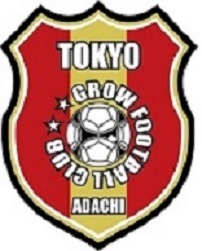 　　　　　　　　　　　　　　　　　　　　　　　　　　　　　　　　　　　　　平成２５年１１月１日各チーム代表者様各位　　　　　　　　　　　　　　　　　　　　　　　　　　ＧＲＯＷ　ＦＣジュニアユース保護者・選手各位　　　　　　　　　　　　　　　　　　　　　　　　　　　　　　　　　　　代表　梅田　兼志　ＧＲＯＷ　ＦＣ　ジュニアユース（Ｕ－１５）オープン練習会のお知らせ～第１期生募集～拝啓　時下ますますご繁栄の事とお慶び申し上げます。さて、この度ＧＲＯＷ　ＦＯＯＴＢＡＬＬ　ＣＬＵＢは平成２６年度にジュニアユースを設立することとなりました。子どもたちの可能性を求め『スポーツを通した人間形成・社会に役立つ人間育成』をこの中学生の部で更に追求していきたい運びです。現６年生の皆様、ＧＲＯＷサッカーを体験しに来てください！お待ちしております。敬具１、募集対象現小学６年生（新中学１年生）　２４名　２、オープン練習日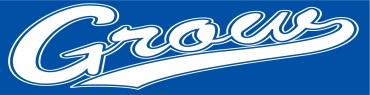 【第１回】１１月１５日（金）１７：１５～１９：００【第２回】１１月２１日（木）１７：１５～１９：００【第３回】１２月　５日（木）１７：１５～１９：００【第４回】１２月１２日（木）１７：１５～１９：００【第５回】１２月１９日（木）１７：１５～１９：００３、会場足立区西新井第二小学校（足立区西新井４－３４－１）※駐車場はありません。お車でお越しの方は近隣の公共施設をご利用下さい。４、持ち物サッカー用具一式（ボールも持参して下さい）、飲み物、着替え、タオル５、申込み参加希望の方は、下記の項目をメールでお知らせください。①氏名（子ども名）フリガナ②チーム名③連絡先（電話番号・携帯番号・メールアドレス）④参加日（すべて参加しても構いません）日程を変更する場合はご連絡ください。メール先：growkidsclub@feel.ocn.ne.jp（梅田）※ＨＰからの申込みでも構いません。ＧＲＯＷ　ＦＯＯＴＢＡＬＬ　ＣＬＵＢ　ＨＰ（http://ｗｗｗ.sportsite.jp/sc/grow/）の「お問い合わせ」より必要事項を入力して送信して下さい。６、その他☆雨天の場合は中止です。お問い合わせは０９０－５３３７－０６６６（梅田）までご連絡下さい。★練習会に参加する場合は必ず所属チームの監督又はチーム代表者に許可を得てご参加ください。☆体験会にて詳しい資料をお渡しします。★練習会においての怪我に関しては応急処置をいたしますが、発生した場合には各自保険、もしくは所属チーム保険での対処をお願いします。☆その他、質問等がありましたらＧＲＯＷ梅田までご連絡下さい。（０９０－５３３７－０６６６）